                   บันทึกข้อความ	บันทึกข้อความ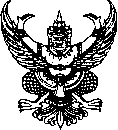 ส่วนราชการ  คณะ/สำนัก/สถาบัน                              โทร.  ๐ ๐๐๐๐ ๐๐๐๐ที่  อว ๐๖๐๑.                                       วันที่              เรื่อง  ขอส่งรายงานความก้าวหน้าโครงการวิจัยเรียน   ผู้อำนวยการสถาบันวิจัยและพัฒนา ตามที่ข้าพเจ้าได้รับอนุมัติทุนอุดหนุนโครงการวิจัยเรื่อง “		        	      	                            						” ปีงบประมาณ		 จำนวนเงิน 		บาท  (			 )  ระยะเวลาการวิจัย 		        เดือน ตั้งแต่วันที่ 			  
ถึงวันที่ 				 บัดนี้ได้ดำเนินการวิจัยไปแล้วเป็นระยะเวลา ๖ เดือน จึงขอรายงานความก้าวหน้าโครงการวิจัย ครั้งที่	                 ตั้งแต่วันที่ 	      		    ถึงวันที่ 	     	               โดยแนบเอกสาร ดังนี้แบบรายงานความก้าวหน้า (วจ.๓) สำเนาบันทึกอนุมัติแบบเสนอโครงการวิจัยสำเนาสัญญารับทุนอุดหนุนการวิจัยสำเนาหนังสือยินยอมให้หักเงินเดือนแบบเสนอโครงการวิจัย (วจ 1, วจ. 1.1)จึงเรียนมาเพื่อโปรดพิจารณาดำเนินการต่อไป					       	     ลงชื่อ ……………………….………………..							  (...............................................)     ตำแหน่ง……………………………….……….